Me llamo __________________________ Español 2 Lección 3 Prueba de Práctica; Vocabulario ABD, mandatos formalesVocabulario: Escribe las partes de la casa:Include: el altillo, la cocina, el comedor, el dormitorio, las escaleras, la entrada, la sala.  Add illustrations of the following items to the picture, then label them: el jardín, el sótano, el balcón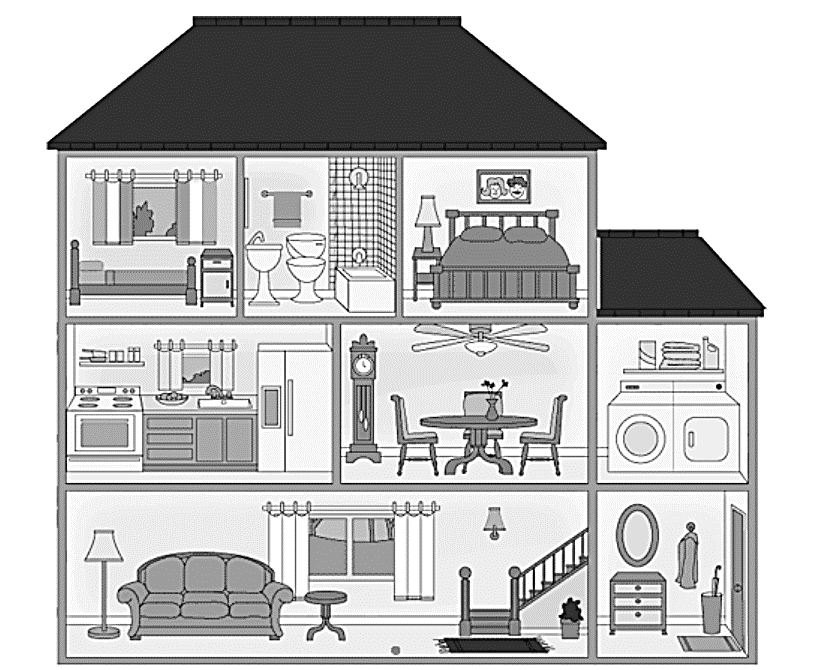 Give one chore and one different activity that one typically does in the following rooms: the chore should be new vocabulary, the different activity can be old vocabulary.El comedor ___________________________________La sala ________________________________La cocina _______________________________Escribe la palabra que corresponde con la definición. Write the word that corresponds to the definition.1. Las personas que viven en casas cerca de tu casa __________________2. El dinero que pagas por mes por un apartamento __________________3. La acción de cambiar de una casa a otra casa diferente__________________Escribe la palabra que mejor termine la oración. Write the vocabulary term that best completes the sentence.                       BANCO:           En mi familia, antes de comer la cena, nos gusta _______________________ la mesa con todo lo necesario.Los niños necesitan __________________ la mesa después de comer.Si los muebles son sucios, necesitas quitar el _____________________ .Yo prefiero pasar la _________________________, pero mi hermano prefiere barrer el ___________________ . Unos de los quehaceres que me molesta es sacar la ________________________.Cuando te levantas por la mañana, ¿te gusta hacer la __________________ o no?Los mandatos formales: usted and ustedes commands. Escribe la forma correcta del verbo.Escribir, ustedes _________________________________Trabajar, ustedes_________________________________Hacer, ustedes_________________________________Decir, usted_________________________________Venir, ustedes_________________________________Empezar, ustedes_________________________________Jugar, ustedes_________________________________Sacar, usted_________________________________Buscar, ustedes_________________________________Pagar, usted_________________________________Almorzar, ustedes_________________________________Ensuciar, usted_________________________________Servir, usted_________________________________Conocer, ustedes_________________________________Encontrar, ustedes _________________________________Dar, ustedes_________________________________Ir, ustedes_________________________________Ser, usted_________________________________Estar, usted_________________________________Saber, ustedes _________________________________Diagnóstico: After checking your answers, figure out where you are, and what you need to study!Regular commands(1, 2, 12)Irregular yo forms(3, 4, 5, 14)Stem-changers(6, 7, 11, 13, 15)-car,-gar,-zar endings (6, 7, 8, 9, 10,11)Irregulars16, 17, 18, 19, 20)Got it!Got it!Got it!Got it!Got it!AlmostAlmostAlmostAlmostAlmostNot yetNot yetNot yetNot yetNot yet